天士力控股集团有限公司2021年度校园招聘简章一、公司介绍    天士力控股集团创建于1994年，秉承“追求天人合一，提高生命质量”的企业理念，以“创造健康，人人共享”为使命。通过二十多年的跨越式发展，形成以大健康产业为主线，以全面国际化为引领，以大生物医药产业为核心，以健康保健产业和医疗康复、健康养生、健康管理服务业为两翼的高科技企业集团。天士力以复方丹参滴丸进军国际主流市场为契机，将企业发展战略和创新成果融入到国家力量之中，积极响应国家“一带一路”倡议，打造人工智能及国际标准引领的新药精准研发平台、新药创新技术平台、4.0智能制造平台和智慧服务平台。先后成为“创新中药关键技术国家重点实验室”、“中药先进制造技术国家地方联合工程实验室”，获得第四届“中国工业大奖”，推动百余项科研创新成果实现快速转化，创建大生物医药产业链价值体系,成为“心脑血管创新药领导者”。天士力将围绕消费者的健康品质生活需求，积极融合全球资源，致力于打造“以大生物医药为核心的大健康世界品牌”构建大健康生态圈。为全球家庭提供健康产品和服务，实现“生得优、育得好、活得长、病得少、走得安”的人生目标。二、2021年度校园招聘需求2021年度天士力控股集团有限公司校园招聘为大家提供了生产类、技术类、研发类、医护类、教育类、营销类、投资类等类别岗位，具体岗位信息如下：三、投递方式1、官网：登录“www.tasly.com”- 人力资源 - 招聘信息 ;          或直接登录“https://www.hotjob.cn/wt/TASLY/web/”，选择目标岗位应聘。2、微信：关注“天士力大健康招聘”公众号，点击“校园招聘”，选择目标岗位应聘，可关注“天士力大健康”公众号了解更多企业信息。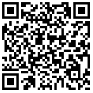 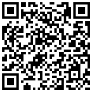 天士力大健康招聘                          天士力大健康四、温馨提示2021年度校招岗位的具体招聘信息请登录微信公众号或招聘官网，通过搜索“岗位名称”进行查询了解。（实际招聘信息以微信公众号及招聘官网发布为准）序号所属公司岗位工作地点学历专业1医药集团制剂工艺主管天津本科中药学、中药制药、药物制剂等相关专业2医药集团现场质量工程师天津本科药学、中药学、制药工程等相关专业3医药集团制剂研究员天津硕士及以上医药或化工等相关专业4医药集团制剂工程师天津本科及以上医药或化工等相关专业5医药集团消化代谢/新领域策略专员天津硕士及以上临床医学、临床药学等相关专业6医药集团药物经济学专员天津硕士及以上临床医学、临床药学等相关专业7现代中药工艺员天津本科中药学、药学、自动化、机械自动化等相关专业8现代中药设备自控工程师天津本科自动化、机械自动化等相关专业9现代中药现场质控工程师天津本科药学、中药学等相关专业10天之骄质量检验员天津本科及以上药学、中药学、药物分析、微生物学、生物学、药理学、动物科学、毒理学等相关专业11天之骄现场质量管理员天津本科及以上药学、制药工程等相关专业12天之骄技术支持工程师天津硕士药物分析、药学、中药学等相关专业13天之骄生产工艺员天津本科及以上制药工程、药学等相关专业14天之骄生产技术员天津本科制药工程、药学等相关专业15天之骄自控工程师天津本科及以上自动化、电气、仪器仪表等相关专业16博科林区域销售经理天津本科药学、化学、市场营销等相关专业17博科林设备工程师天津本科及以上机械制造与自动化、机电一体化等相关专业18博科林包装研发工程师天津本科及以上机械设计、包装设计、工业设计、塑料模具等相关专业19博科林辅料研发工程师天津本科及以上制药工程、精细化工、高分子等相关专业20博科林质量检验工程师天津本科及以上药学、化学或相关专业21河南天地QA专员开封本科药学等相关专业22河南天地实验动物检验员开封本科药学等相关专业23河南天地产品技术专员开封本科药学等相关专业24江苏帝益合成研究员淮安本科及以上有机合成或药物化学、药物分析等相关专业25江苏帝益制剂研究员淮安本科及以上药学、药物制剂等相关专业26江苏帝益检验工程师淮安本科药物分析、仪器分析等相关专业27东北现代中药质量检验员本溪本科中药、药学、生物技术等相关专业28东北现代中药工艺员本溪本科中药学、药学等相关专业29东北现代中药自控工程师本溪本科自动化、机械自动化相关专业30天士力生物验证管理工程师上海硕士生物、工程、计算机等相关专业31天士力生物现场质量管理上海本科生物、药学等相关专业32天士力生物微生物检验员上海本科生物、药学、微生物等相关专业33天士力生物中控检验员（理化）上海硕士生物、药学等相关专业34天士力生物细胞株筛选与评价研究员上海硕士及以上学历生物、药学等相关专业35天士力生物细胞工艺开发与放大研究员上海硕士生物、药学等相关专业36研究院合成副研究员天津博士研究生药物化学专业37研究院合成助理研究员天津硕士研究生药物化学专业38研究院制剂副研究员天津博士研究生药物制剂专业39研究院分析副研究员天津博士研究生药物分析专业40研究院中药助理研究员天津硕士研究生中药学、中药化学、制剂学等专业41研究院兽医天津硕士及以上动物医学、药学、预防兽医学等相关专业42医药商业产品经理助理天津本科及以上医药专业43医药商业医药代表上海黑龙江本科及以上医药专业44天士力医院护士天津本科及以上护理等相关专业45整合集成医学康复治疗师天津本科及以上针灸推拿、康复治疗、中医学等相关专业46华夏未来幼儿园教师天津本科及以上学前教育、早期教育、英语、艺术、艺术体操等相关专业47华夏未来全日制教师天津本科及以上学前教育、早期教育、英语、艺术、艺术体操等相关专业48金士酒庄酿酒技术员秦皇岛本科及以上葡萄与葡萄酒工程、生物工程等相关专业49金士酒庄基地管理员秦皇岛本科及以上农学或葡萄与葡萄酒工程等相关专业50金士酒庄质量管理员秦皇岛本科及以上葡萄与葡萄酒工程、生物工程、食品科学及技术等相关专业51上海金耕医药分析师上海硕士研究生药学、生命科学等相关专业52帝泊洱电商平台店铺运营专员天津本科电子商务等相关专业53帝泊洱营销管培生全国省会城市本科市场营销等相关专业54聚智大健康质量实习生天津本科医药相关专业（接受大三）55控股集团实习生天津本科及以上管理类专业56发泰自动化工程师天津本科及以上自动化、电气工程及其自动化、计算机科学与技术、软件工程类专业